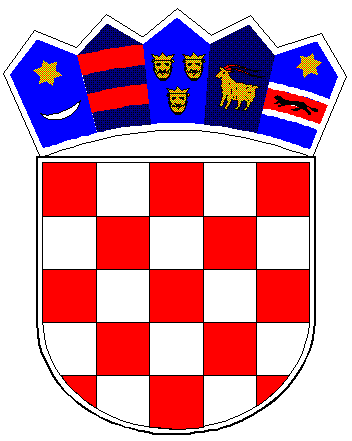          REPUBLIKA HRVATSKAKRAPINSKO - ZAGORSKA ŽUPANIJA          GRAD PREGRADA Upravni odjel za financije i gospodarstvoKLASA: 320-01/20-01/06URBROJ: 2214/01-04/05-20-01Pregrada, 10.02.2020.IZVJEŠĆE O RADU POLJOPRIVREDNOGA REDARA ZA RAZDOBLJE OD 01.01.2019.-31.12.2019.Na temelju članka 10. i 12. Zakona o poljoprivrednom zemljištu ("Narodne novine" broj 20/18, 115/18, 98/19), članka 4. Pravilnika o agrotehničkim mjerama ("Narodne novine" broj 22/19) i članka 32. Statuta Grada Pregrade („Službeni glasnik Krapinsko – zagorske županije“ 06/13, 17/13,  7/18, 16/18-pročišćeni tekst), Gradsko vijeće Grada Pregrade donijelo je Odluku
o agrotehničkim mjerama te uređivanju i održavanju poljoprivrednih rudina na području Grada Pregrade (Službeni glasnik Krapinsko – zagorske županije"  26/19).  	Temeljem članka 90. Zakona o poljoprivrednom zemljištu ("Narodne novine" broj 20/18, 115/18, 98/19), provođenje  odluka o agrotehničkim mjerama i mjerama za uređivanje  i održavanje poljoprivrednih rudina iz članaka 10. i 12. navedenoga Zakona obavlja poljoprivredni redar.	Prema Sporazumu poljoprivredni redar naizmjenično ureduje na području svake od sporazumnih strana na način da 3 dana ureduje u Gradu Pregradi, 1 dan u Općini Desinić i 1 dan u Općini Krapinske Toplice.	Na području Grada Pregrade, Općine Desinić i Općine Krapinske Toplice u razdoblju od 01.01.2019.-31.12.2019.godine obrađeno je ukupno 275 predmeta, od toga na području Grada Pregrade obrađeno je ukupno 104 predmeta, Općina Desinić 75 predmeta, Općina Krapinske Toplice 96 predmeta.	Od navedenih 104 predmeta na području Grada Pregrade 78 predmeta je bilo po prijavi građana, a 26 po službenoj dužnosti. Poslano je ukupno 235 opomena. Otvoreno je 8 upravnih postupaka, od kojih su u 3 predmeta parcele počišćene, u 3 predmeta je postignut dogovor, a  u  2 predmeta poslana su 2 Prekršajna naloga, sa kaznom od 1100,00 kn. U 2019. godini u suradnji sa Finom u Zaboku, počeli smo prekršaje naplaćivati ovrhama. Prekršajni nalozi iz 2018. godine, koji nisu bili plaćeni poslane su ovrhe. Jedan od predmeta sa prekršajem od 1100,00 kn nije naplaćen, provjereno na FINI da smo trenutno u redoslijedu čekanja za naplatu. U 2019. godini ukupno od prekršaja naplaćeno je 2434,60 kn.	Od otvorenih predmeta u 2019. godini završeno je 38 predmeta, u njih 20 postignuti su dogovori sa strankama, odnosno u toku je čišćenje, a u 10 predmeta su djelomično počišćene parcele ne u potpunosti, što se isto provodi ako ljudi sami čiste parcele. 	Određeni broj predmeta, koji imaju probleme oko imovinskopravnih odnosa, odnosno neriješene ostavinske rasprave, zemljišta bez vlasnika ili socijalni slučajevi, još uvijek su otvoreni, te se redovito prate promjene sve u cilju da se zemljište očisti. 	Od navedenih 96 predmeta na području Općine Krapinske Toplice 73 predmeta je bilo po prijavi građana, a  po službenoj dužnosti 23 predmeta. Poslana su 3 prekršajna naloga.	U Općini Desinić od ukupnih 75 predmeta po prijavi je bilo 35, a po službenoj dužnosti 40 predmeta. Poslano je 7  Prekršajnih naloga. 	Uslijed jakog vjetra i pijavice u 7 mjesecu 2019. g. proglašena je prirodna nepogoda na području grada Pregrade, zaprimljeno je 204 prijave, radila sam na upisivanju i obradi podataka u informacijskom sustavu APIS. Uključena sam  u rad na Projektu Partnerstvo za socijalnu i solidarnu ekonomiju, vrijeme trajanja projekta 01. travnja 2019. -30. studenog 2020. godine.U Općini Desinić u 10. mjesecu radila sam na manifestaciji 7. Dani jabuka u Desiniću, organizacija manifestacije, prikupljanje materijala i postavljanje Izložbe jabuka u Dvoru Veliki Tabor. 	                                                                                 Zajednički poljoprivredni redar:                                                                                                Silvija Kramarić, dipl.ing.agr.,v.r.